OBJEDNÁVKA SLUŽBYOBJEDNÁVKAčíslo: 002/2022Autobusy Karlovy Vary, a.s.Sportovní 578/4, 360 01 Karlovy MatyTel: 353 226 221 • Fax: 353 226 744Firma je zpsána v obch. Rejstříku KS Plzeň, oddíl B, vl 926IČO: 25332473DIČ: CZ 699005345Bankovní spojeni: MONETA Money Bank,a.s., č.ú.218760862/0600Dopravní podnik měst Mostu a LitvínovaTř. Budovatelů 1395/23434 01 MostIČ:62242504DIČ: CZ62242504Objednávka opravObjednáváme u výše jmenované společnosti DOPRAVNÍ PODNIK měst Mostu a Litvínova,a.s.provedení oprav autobusů, mytí autobusů a pneu servisu v období 1.1. - 31.12.2022.Parkování 2 autobusů v areálu v Litvínově.Úhrada na základě vystavené faktury dodavatelem.Kontaktní osoba pro jednotlivé zakázky: XXXJaroslav KafuněkVedoucí obchoduV Karlových Varech dne 20.12.2021Autobusy lovy Vary, a.s.Sportovní 578/4
36001 Karlovy VaryIČO: 253 32 473 DIČ: CZ699005345Form č.:OÚ /09/6/R1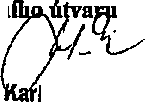 